MEIOSISTwo types of cell division occur in organisms, namely mitosis and meiosis. During mitosis cells make exacts copies of themselves. Meiosis usually takes place in the reproductive organs (in animals) to produce gametes. During this cell division, the diploid chromosome number is halved. Meiosis takes place in two phases. (cell division takes place twice). The resulting cells will have chromosomes that are hybrids because genetic recombination occurs during meiosis. Meiosis is important in sexual reproduction as it involves the combination of genetic information from both parents. This process allows cells to have half the number of chromosomes, so two of these cells can come back together to form a new organism with the complete number of chromosomes. It not only helps produce gametes, it also ensures genetic variation.TERMINOLOGY:                                               Where does meiosis take place in animals?Meiosis usually takes place in the reproductive organs of animals. The following diagrams illustrate where it takes place in males and females. 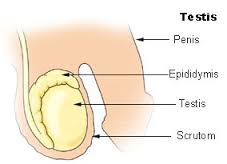 In men meiosis takes place in the testis and in women in the ovary as well as the fallopian tube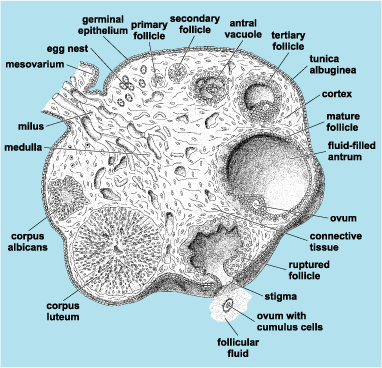 Where does meiosis take place in plants?In plants meiosis takes place during the production of spores. It usually takes place in the anther and ovule in flowering plants. The following diagram shows where meiosis takes place in plants. 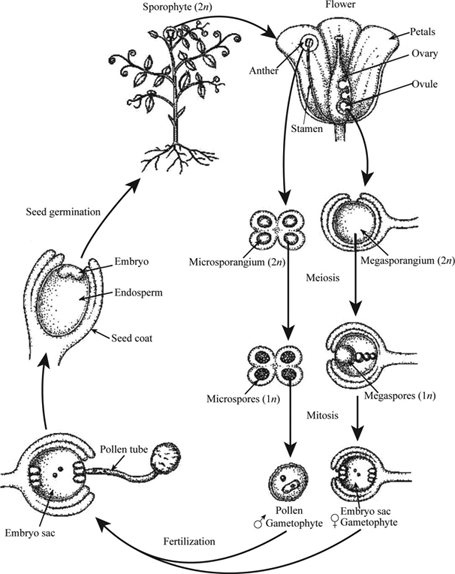 Structure of a chromosomeIt is important to know what a chromosome is and what the difference between a replicated and unreplicated chromosome. The diagram below illustrates the structure of chromosomes. It starts at DNA level and shows how DNA is supercoiled to form a chromosome. 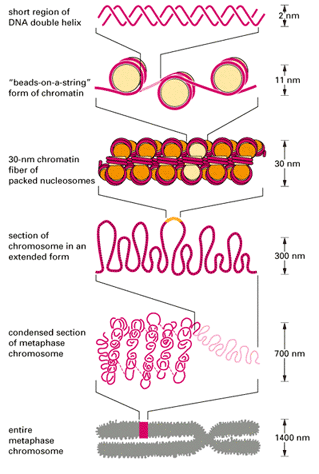 DNA replicationReplication takes place during interphase where two copies of the chromosome is made. Each copy is now called a chromatid which is joined by a centromere. This is illustrated by the diagram below:Single chromosome before                 Double chromosome with two chromatids replication in interphase                                  after DNA replication 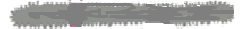 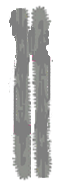 Chromosome numberEvery species has a specific number of chromosomes in the nucleus. Somatic cells (body cells) have the diploid number(2n)(equal amount of chromosomes) There are two chromosomes of each kind, one from the mother and one from the father.Sex cells (gametes) contain only half the number of chromosomes (n)When a female (n) gamete and a male gamete(n) fuse  the resultant zygote is diploid (2n)Human somatic cells have 46 chromosomes in the nuclei and gametes have 23 chromosomes. The process of meiosisStages of meiosis                                        Meiosis 1Prophase 1                                                     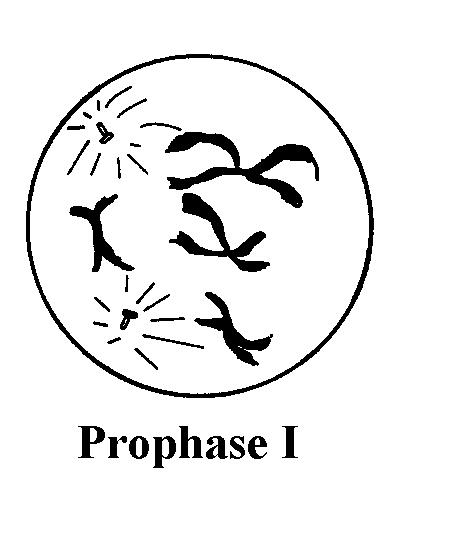 __________________________________________________________________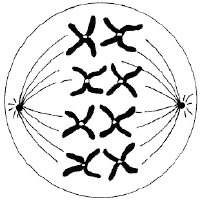 ___________________________________________________________________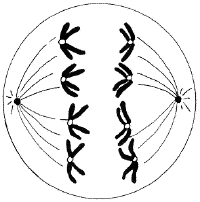 	Telophase 1		                                  Telophase 1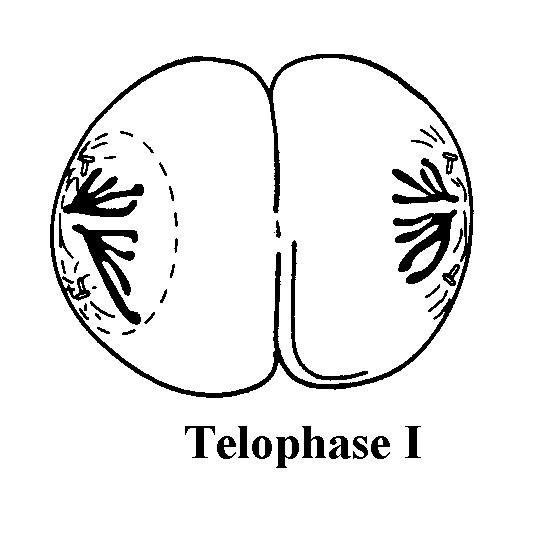 Prophase 2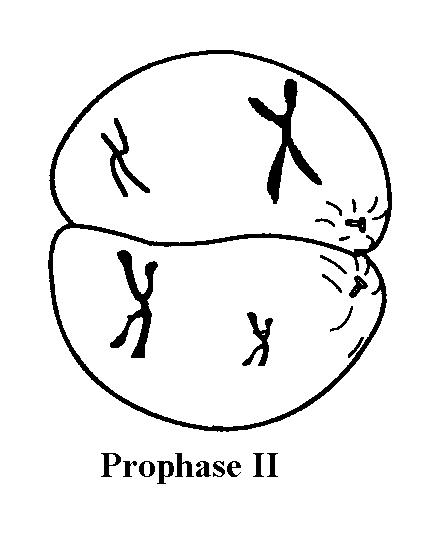 ________________________________________________________________    							Metaphase 2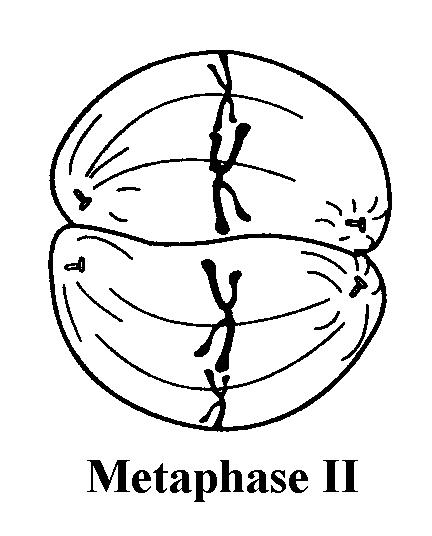  _______________________________________________________________							Anaphase 2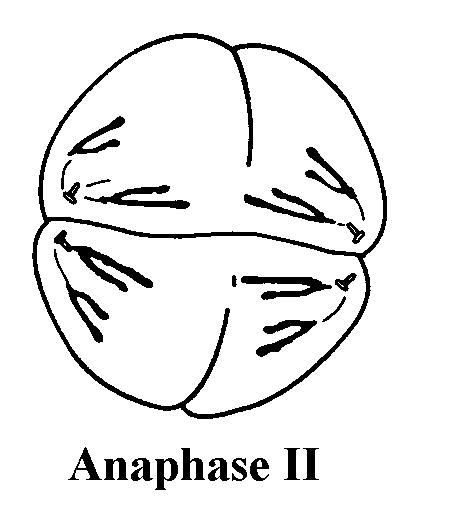 ________________________________________________________________                                           			    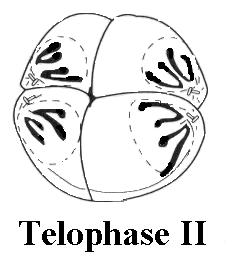  Telophase 2The difference between meiosis and mitosis: What is non-disjunction and what are the consequences of this?The homologous chromosomes do not separate due to failure of the centromere to divide during meiosis I & II. This usually happens during anaphase 1 or 2. The resulting gametes will have either an extra chromosome/copy on chromosome pair or another gamete will have one less chromosomeDown syndromeThe condition is named after Dr Down who described it the first time in 1866. People with Down syndrome have 47 chromosomes instead of 46 because the 21st set of chromosomes did not divide properly during anaphase 1 in oogenesis. Both chromosomes of the homologous pair then end up in one ovum (which now has 24 chromosomes). If fertilisation takes place, the resulting zygote will have 47 instead of 46 chromosomes. This condition is called trisomy 21, because there are three (tri) chromosomes on the 21st pair of chromosomes. Karyotype is the number and visual appearance of the chromosomes in the cell nuclei of an organism or species. It is an individual's collection of chromosomes. This is sometimes used by examiners to ask questions about Down syndrome.  The following images illustrate the differences between normal karyotypes and the karyotype of a women with Down syndrome. The first 22 pairs of chromosomes are non-sex chromosomes and are called. The 23rd pair of chromosomes are sex chromosomes, also known as gonosomes. They are composed of one large X and one small Y chromosome in the case of males or two large X chromosomes in the case of females. 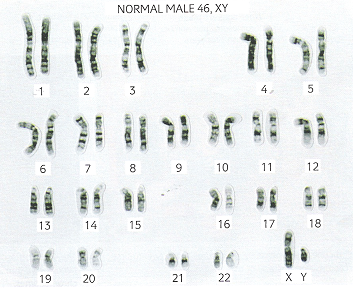 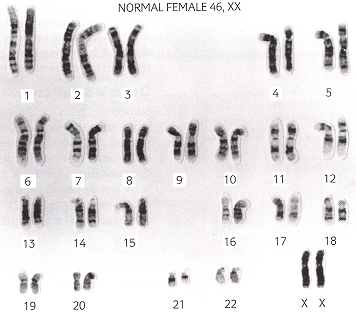 In the Down syndrome karyotype one can clearly see that there are three chromosomes at position 21 instead of only two as the karyotypes of the normal male and female above indicate. 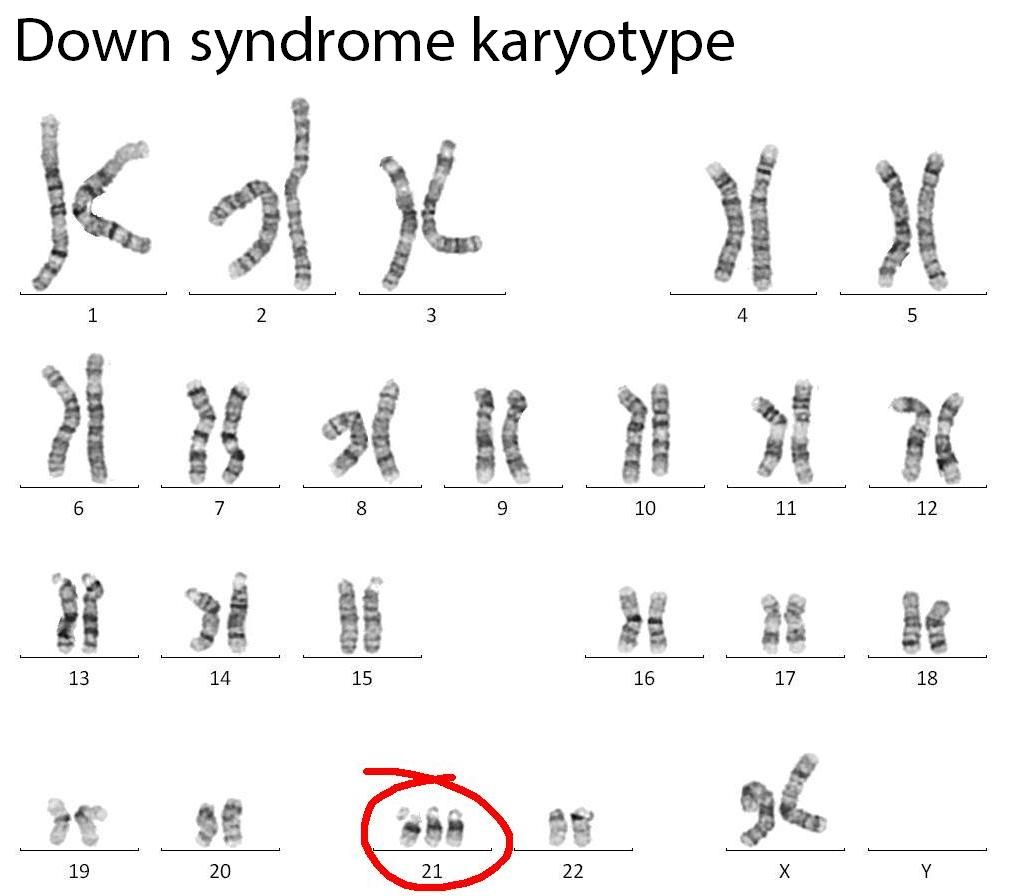 Autosomes:Chromosomes that are not sex chromosome.  There are 22 pairs of autosomes in a diploid cell.Centriole:An organelle in the cytoplasm of the cell, which gives rise to spindle fibres during meiosis and mitosis.Centromere:Structure that holds two chromatids together to form a chromosome.Chiasma:Point where crossing over takes place between chromatids of the                   homologous chromosome during prophase 1.Chromatid:It is a single thread of a double stranded chromosome. Two chromatids are joined by a centromere to form a chromosome.Chromosome:A structure made up of two chromatids joined by a centromere that                          carries the hereditary characteristics within the DNA. Diploid number (2n):Complete chromosomal number represented in pairs, which is                                     characteristic of an organism. Gametes:Haploid cells (n) which contain half the chromosome number of the diploid generation.  Egg cells and sperm cells are the gametes necessary in sexual reproduction where the fusion of the two gametes results in a new individual. Gene:The unit of heredity transmitted in the chromosome, which controls the development of the characteristics.Gonosomes:Sex chromosomes.  There are one pair of sex chromosomes in a                         diploid cell:  the XX chromosomes in females and XY chromosomes in males. Haploid number (n):  Half the number of chromosomes present in gametes after                                     meiosis has occurred.Homologous chromosomesMaternal and paternal chromosomes having the same shape and size which are paired but differs in genetic material.Bivalent:A pair of homologous chromosomes physically held together by at least one DNA crossover.Maternal:  From the mother / female parent.Meiosis:A process of cell division whereby the chromosomal number is halved for                the production of haploid gametes (sperm cells and egg cells).Mitosis:A process of cell division where the resulting daughter cells have the same diploid chromosomal number as the original parent cell.Non-disjunction:  The homologous chromosomes do not separate due to failure of the centromere to divide during meiosis I & II. The resulting gametes will have either an extra chromosome/copy or another gamete will have one less chromosome. Paternal:From the father / male parent.Somatic cells:Normal diploid body cells.Spindle fibres:Micro-tubules that form during cell division which radiate out from the  centrosomes and draw the chromosomes to the poles.Variation:The morphological and physiological differences that can be seen between members of the same species.Zygote:The resulting diploid  cell after fertilization has occurred   MITOSISMEIOSISSite where it occurs Somatic cellsOvaries and testisOvules & anthersPurpose of processGrowthFormation of haploid gametesNumber of daughter cells produced Two identical cells4 haploid cells genetically differentNumber of divisionsOne nuclear divisionTwo nuclear divisions